MUNICIPIO DE EL GRULLO, JALISCO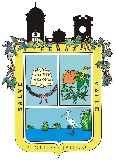 TESORERIA MUNICIPALRELACION DE INGRESOSFECHACONCEPTO DEL INGRESOIMPORTEMARZO 2017IMPUESTOS       904,931.90 MARZO 2017DERECHOS    1,125,945.57 MARZO 2017PRODUCTOS       203,474.75 MARZO 2017APROVECHAMIENTOS         47,816.00 MARZO 2017PARTICIPACIONES    6,312,537.20 MARZO 2017APORTACIONESMARZO 2017CONVENIOSMARZO 2017INTERES Y/O RENDIMIENTOSMARZO 2017TOTALES    8,594,705.42 INGRESOS PROPIOS    2,282,168.22 